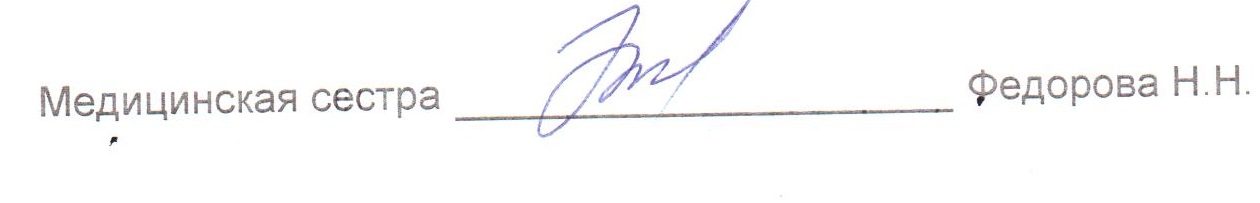 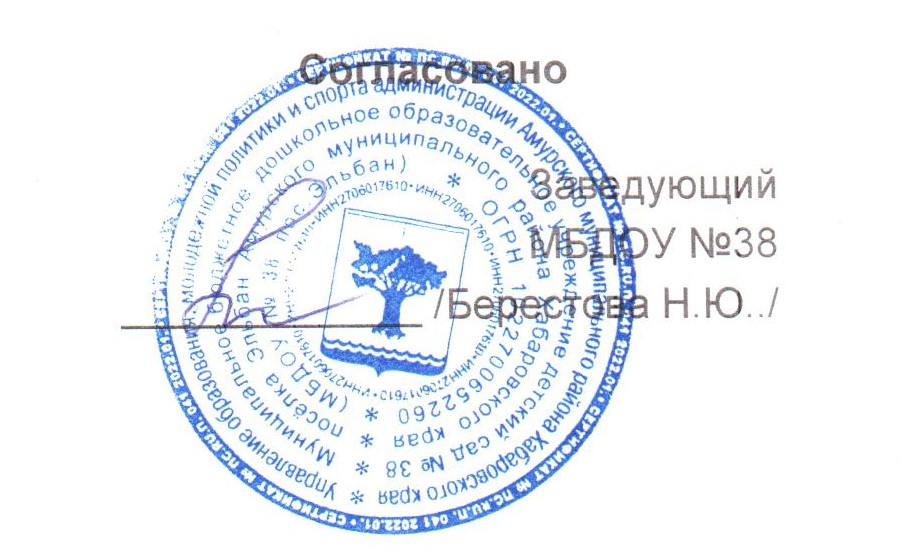 МЕНЮМЕНЮМЕНЮМЕНЮ27 апреля 2024 г.27 апреля 2024 г.27 апреля 2024 г.27 апреля 2024 г.27 апреля 2024 г.27 апреля 2024 г.27 апреля 2024 г.27 апреля 2024 г.27 апреля 2024 г.Ясли 12 часовЯсли 12 часовЯсли 12 часовЯсли 12 часовЯсли 12 часовЯсли 12 часовЯсли 12 часовЯсли 12 часовЯсли 12 часовЯсли 12 часовЯсли 12 часовЯсли 12 часовЯсли 12 часовЯсли 12 часовЯсли 12 часовСбор-
ник
рецеп-
турСбор-
ник
рецеп-
тур№
техн.
картыНаименование блюдаНаименование блюдаНаименование блюдаНаименование блюдаВыходВыходХимический составХимический составХимический составХимический составХимический составХимический составЭнерге-
тическая
ценность,
ккалВита-
мин
С, мгСбор-
ник
рецеп-
турСбор-
ник
рецеп-
тур№
техн.
картыНаименование блюдаНаименование блюдаНаименование блюдаНаименование блюдаВыходВыходБелки, гБелки, гЖиры, гЖиры, гЖиры, гУгле-
воды, гЭнерге-
тическая
ценность,
ккалВита-
мин
С, мгЗавтракЗавтракЗавтракЗавтракЗавтракЗавтракЗавтракЗавтракЗавтракЗавтракЗавтракЗавтракЗавтракЗавтракЗавтракЗавтракЗавтрак20082008214ОМЛЕТ НАТУРАЛЬНЫЙОМЛЕТ НАТУРАЛЬНЫЙОМЛЕТ НАТУРАЛЬНЫЙОМЛЕТ НАТУРАЛЬНЫЙ15515510,910,916,316,316,32,21690,22008200813МАСЛО (ПОРЦИЯМИ)МАСЛО (ПОРЦИЯМИ)МАСЛО (ПОРЦИЯМИ)МАСЛО (ПОРЦИЯМИ)5544437020082008ХЛЕБ ПШЕНИЧНЫЙХЛЕБ ПШЕНИЧНЫЙХЛЕБ ПШЕНИЧНЫЙХЛЕБ ПШЕНИЧНЫЙ30302,22,20,20,20,214,6690к/кк/кк/кЧАЙ С МОЛОКОМЧАЙ С МОЛОКОМЧАЙ С МОЛОКОМЧАЙ С МОЛОКОМ1501502,22,22,32,32,313,3840,4ИтогоИтогоИтогоИтогоИтогоИтогоИтого34034015,315,322,822,822,830,13590,6II ЗавтракII ЗавтракII ЗавтракII ЗавтракII ЗавтракII ЗавтракII ЗавтракII ЗавтракII ЗавтракII ЗавтракII ЗавтракII ЗавтракII ЗавтракII ЗавтракII ЗавтракII ЗавтракII Завтрак20082008442СОК ФРУКТОВЫЙСОК ФРУКТОВЫЙСОК ФРУКТОВЫЙСОК ФРУКТОВЫЙ1001000ИтогоИтогоИтогоИтогоИтогоИтогоИтого1001000ОбедОбедОбедОбедОбедОбедОбедОбедОбедОбедОбедОбедОбедОбедОбедОбедОбед2008200851ВИНЕГРЕТ ОВОЩНОЙВИНЕГРЕТ ОВОЩНОЙВИНЕГРЕТ ОВОЩНОЙВИНЕГРЕТ ОВОЩНОЙ30300,60,63333,1422,42008200884ЩИ ИЗ СВЕЖЕЙ КАПУСТЫ С
КАРТОФЕЛЕМ И СМЕТАНОЙЩИ ИЗ СВЕЖЕЙ КАПУСТЫ С
КАРТОФЕЛЕМ И СМЕТАНОЙЩИ ИЗ СВЕЖЕЙ КАПУСТЫ С
КАРТОФЕЛЕМ И СМЕТАНОЙЩИ ИЗ СВЕЖЕЙ КАПУСТЫ С
КАРТОФЕЛЕМ И СМЕТАНОЙ1601601,21,24,44,44,44647,720122012321ПЮРЕ КАРТОФЕЛЬНОЕПЮРЕ КАРТОФЕЛЬНОЕПЮРЕ КАРТОФЕЛЬНОЕПЮРЕ КАРТОФЕЛЬНОЕ1001001,31,33,63,63,67,5683,520082008316КОТЛЕТЫ РУБЛЕНЫЕ ИЗ КУР,
ЗАПЕЧЕННЫЕ С СОУСОМ
МОЛОЧНЫМКОТЛЕТЫ РУБЛЕНЫЕ ИЗ КУР,
ЗАПЕЧЕННЫЕ С СОУСОМ
МОЛОЧНЫМКОТЛЕТЫ РУБЛЕНЫЕ ИЗ КУР,
ЗАПЕЧЕННЫЕ С СОУСОМ
МОЛОЧНЫМКОТЛЕТЫ РУБЛЕНЫЕ ИЗ КУР,
ЗАПЕЧЕННЫЕ С СОУСОМ
МОЛОЧНЫМ80801,71,78,48,48,481150,420082008ХЛЕБ РЖАНО-ПШЕНИЧНЫЙХЛЕБ РЖАНО-ПШЕНИЧНЫЙХЛЕБ РЖАНО-ПШЕНИЧНЫЙХЛЕБ РЖАНО-ПШЕНИЧНЫЙ4040020082008402КОМПОТ ИЗ СМЕСИ СУХОФРУКТОВКОМПОТ ИЗ СМЕСИ СУХОФРУКТОВКОМПОТ ИЗ СМЕСИ СУХОФРУКТОВКОМПОТ ИЗ СМЕСИ СУХОФРУКТОВ15015014,6580ИтогоИтогоИтогоИтогоИтогоИтогоИтого5605604,84,819,419,419,437,234714ПолдникПолдникПолдникПолдникПолдникПолдникПолдникПолдникПолдникПолдникПолдникПолдникПолдникПолдникПолдникПолдникПолдник20122012400МОЛОКО КИПЯЧЕНОЕМОЛОКО КИПЯЧЕНОЕМОЛОКО КИПЯЧЕНОЕМОЛОКО КИПЯЧЕНОЕ1701704,84,85,25,25,27,8990,920082008ПРЯНИКИПРЯНИКИПРЯНИКИПРЯНИКИ40402,42,41,91,91,9301460ИтогоИтогоИтогоИтогоИтогоИтогоИтого2102107,27,27,17,17,137,82450,9УжинУжинУжинУжинУжинУжинУжинУжинУжинУжинУжинУжинУжинУжинУжинУжинУжин20122012205МАКАРОННЫЕ ИЗДЕЛИЯ
ОТВАРНЫЕ С МАСЛОММАКАРОННЫЕ ИЗДЕЛИЯ
ОТВАРНЫЕ С МАСЛОММАКАРОННЫЕ ИЗДЕЛИЯ
ОТВАРНЫЕ С МАСЛОММАКАРОННЫЕ ИЗДЕЛИЯ
ОТВАРНЫЕ С МАСЛОМ1301303,63,63,93,93,922,8141020122012254РЫБА,  ЗАПЕЧЕННАЯ С ЯЙЦОМРЫБА,  ЗАПЕЧЕННАЯ С ЯЙЦОМРЫБА,  ЗАПЕЧЕННАЯ С ЯЙЦОМРЫБА,  ЗАПЕЧЕННАЯ С ЯЙЦОМ808011,411,48,28,28,24,41360,720082008ХЛЕБ ПШЕНИЧНЫЙХЛЕБ ПШЕНИЧНЫЙХЛЕБ ПШЕНИЧНЫЙХЛЕБ ПШЕНИЧНЫЙ30302,22,20,20,20,214,669020082008441НАПИТОК ИЗ ПЛОДОВ ШИПОВНИКАНАПИТОК ИЗ ПЛОДОВ ШИПОВНИКАНАПИТОК ИЗ ПЛОДОВ ШИПОВНИКАНАПИТОК ИЗ ПЛОДОВ ШИПОВНИКА1501500,50,50,20,20,216,78060ИтогоИтогоИтогоИтогоИтогоИтогоИтого39039017,717,712,512,512,558,542660,7ВсегоВсегоВсегоВсегоВсегоВсегоВсегоВсегоВсего454561,861,861,8163,6140776,2